«Школьная служба примирения»«Цнинская СОШ №2»Каждый человек не раз сталкивался с конфликтными ситуациями, являясь то их наблюдателем, то непосредственным участником. Зачастую мы оказываемся бессильны перед разрешением подобных жизненных обстоятельств. Именно поэтому сейчас является весьма актуальным создание служб медиации (примирения). Однако большее внимание уделяется школьным службам примирения. Это связано с тем, что дети и подростки, не имея богатого жизненного опыта, обладают малым объемом знаний по разрешению конфликтов. Этот возраст характеризуется поиском своего «Я». Дети и подростки «примеряют» на себя различные роли, при этом, не всегда задумываясь о последствиях сказанных слов или совершенных действий. А так как они постоянно находятся в среде таких же подростков, то для возникновения конфликтной ситуации нужен лишь малый повод. Целью школьной службы примирения является: помощь ее специалистов в урегулировании конфликтов мирным путем. Основные принципы работы службы:добровольность участия сторонинформированность стороннейтральность медиатораконфиденциальность процесса медиацииответственность сторон  и медиаторазаглаживание вреда обидчикомсамостоятельность служб примиренияАлгоритм работы школьной службы примирения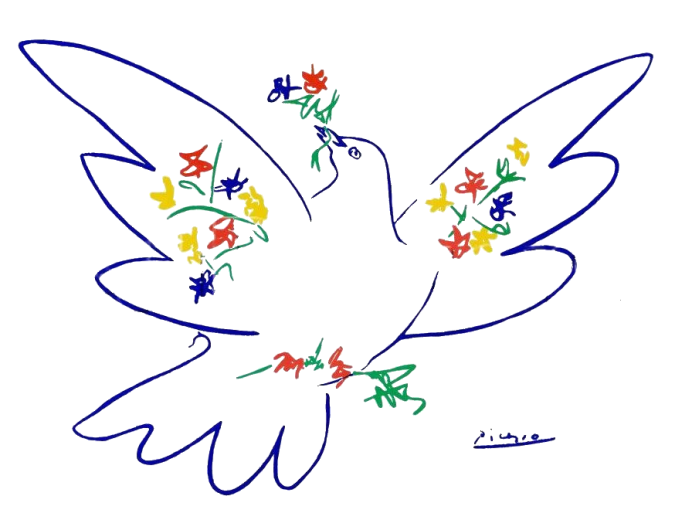 Угнетение порождает угнетение, а не разрешение конфликта.Ирвин Уэлш